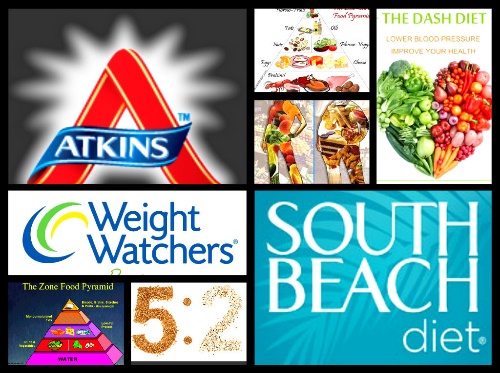 Round Table Diet DebatesSpeech SequenceWhat follows is an actual sequence of speeches in the Round Table Diet Debates.  The debates can be understood to be divided into three segments or phases, which can create natural stopping points when the debates are conducted over more than one class period.  1st Segment – Cases and Cross-ExaminationsAtkins Case 							2.5 minutesCross-Examination by South Beach	1.5 minutesSouth Beach 						2.5 minutesCross-Examination by Vegetarian	1.5 minutesVegetarian 							2.5 minutesCross-Examination by Weight Watchers   1.5 minutesWeight Watchers 						2.5 minutesCross-Examination by Zone		1.5 minutesZone		 						2.5 minutesCross-Examination by Atkins		1.5 minutes2nd Segment – RebuttalsZone rebuttal of Weight Watchers			2 minutesWeight Watchers rebuttal of Vegetarian			2 minutesVegetarian rebuttal of South Beach			2 minutesSouth Beach rebuttal of Atkins				2 minutesAtkins rebuttal of Zone					2 minutes3rd Segment – Closing StatementsAtkins closing statement 					2.5 minutesSouth Beach closing statement 				2.5 minutesVegetarian closing statement 				2.5 minutesWeight Watchers closing statement 			2.5 minutesZone closing statement 					2.5 minutes There are variations that can be implemented on this speech sequence and structure.  One variation is for groups to give rebuttals against a different team than the team that they cross-examine.  So, for example, Group 3 might cross-examine Group 1, but give their rebuttal against Group 2, while Group 4 cross-examines Group 2 but gives their rebuttal against Group 3, and so forth.  